 `                            Highnam Parish Council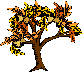      Lassington Oak                                  Highnam ~ Linton ~ Over ~ LassingtonMinutes of a Meeting of Highnam Parish Council                          held in The Old School on Tuesday 8 November 2016  Present: Cllrs: M Welch, D Davies, T Talbot, S Adcock , A Smith and V Tustin Smith(after cooption) In Attendance: R Hicks (Clerk), and 6  members of the publicPublic Forum:            Concern was raised that road markings for the Maidenhall bus stop have not been replaced since the resurfacing – Clerk to contact Glos Highways. Concern was raised over the proposed access to Lassington Lane Development; it was explained that plans have been reviewed, revised and this process will continue until agreement is reached on the best outcome. Lack of publicity regarding the NDP was raised; this will be addressed; other concerns were raised over a lack of knowledge in the village and detail not being communicated. The density of housing on the Lassington Lane Development was raised, together with further concerns regarding this and the proposed Oakridge Development. Concern was also expressed regarding Over Farm activities.  1.    To receive apologies for absenceCllrs C Coats, M Moir, Y Watkins and Cllr P Awford  2.    To Co-opt Councillor            Mrs Valerie Tustin Smith had offered herself for nomination as a Parish Councillor and her            resume had been circulated to all Councillors for consideration. Proposed by Cllr A Smith            and seconded by Cllr D Davies, all were in favour and Mrs Smith was invited to join           Highnam Parish Council   3.    To approve Minutes of the Meeting held on 11 October 2016            The minutes were received by the Chair and signed as an accurate record.  4.    Members of the Council are invited to declare any interest they may have in the          business set out below            None  5.    To allow dispensations             N/A   6.    To receive County Councillor’s Report           Cllr Awford offered his apologies in case of being delayed at other meetings, and there was no           report  7.    To receive District Councillor’s Report     Cllr Davies reported on the current situation with JCS; further work has been required due to      disagreements over housing allocation and sites, causing delay of some months. MOD site at      Ashchurch has been  withdrawn for sale at this time, which will have some knock on effect   8.    To receive Clerks Report           Clerk reported a. a VAT refund of £1667 has been received                                   b. a problem exists in TBC which has led to Highnam PC not receiving           notification of three planning applications in 2016 to date; this is being investigated by TBC           for remedial action                                   c.  Annual accounts and rent have been received from Allotment Association                                   d. Order for purchase of additional litter bins approved by Council has now           been placed  9.   To discuss Legal Issues           This item will be moved to January agenda10.   To discuss Capital Projects – Recreation Park           This project has now been expanded to include all green areas that might be used for leisure,            and is being supported by A Goode at TBC. The proposed workshop has been pushed out to            early 2017, and advice is being sought for funding sources other than S106 monies. Some            minor spend may be necessary and it was agreed that this would be in order.11.   To discuss NDP           NDP Referendum will be held on 24 November 2016. Notices are being put out to reach the            widest audience. A Facebook page has been set up and has already received over 250 views.            Neighbourhood Watch have agreed to allow their network to be used to help circulate            information. Suggestion was made that a leaflet be produced for delivery to each household;            this is to be organised12.    To discuss HCCT            In Cllr Watkins absence it was not possible to discuss the detail, but Chairman reported that it            was known that HCCT are seeking other volunteer Trustees. If anyone would either like to            volunteer, or knows of possible volunteers, please contact Cllr Watkins13.    To receive and comment on Planning Applications16/01155/OUT - is objected to as this is agricultural land16/00858/APP – is being considered for a formal response to be submitted It was pointed out to Council that other areas in Highnam are being targeted by Developers14.    Finance   -   to approve invoices for payment15.    Bank Reconciliation 16.     Residual ItemsThe map at Oakridge bus stop is in need of replacementTop end of Lassington Lane floods after heavy; this has been previously reported but no action has yet taken placeTBC have removed the Coordinator for Litter Pickers; this has probably been dealt with by Cllr DaviesReports have been received of pollution in a ditch close to Williams Orchard                                                   Meeting closed at 8.36pm                 Next meeting :  10 January  2017  at 7.30pm in the Old School Room                                                                       Signed____________________    Date __________________16/01155/OUTMr/Mrs D KentLand adjoining the Timberyard, Two Mile Lane, GL2 8DWOutline application for erection of a single dwelling and access16/00858/APPMs R PowellBellway Homes, Bristol, BS 32 4RZReserved matters associated with outline permission granted on application 14/00583/OUT                     RBS a/c                                                                         RBS a/c                                                                         RBS a/c                                                       Power   Power   Power   Amount14 October 2016Mainstream DigitalDDDD      12£        0.79£        0.7916 October 2016PostagePetty CashPetty Cash£      13.20£      13.2028 October 2016Admin CostsS/oS/o      13£    376.23£    376.238 November 2016Grant Thornton000238000238        6       £    240.00£    240.00Bank reconciliation October 2016Bank reconciliation October 2016Bank reconciliation October 2016Bank reconciliation October 2016RBS AccountRBS AccountRBS AccountRBS AccountBank Balance at 30 September 2016£59,484.33Payments October 2016£1,402.02Outstanding Cheques£25.00Receipts October 2016£4,367.18Restricted funds£18,936.12Available Balance  £43,515.79Bank Balance 1 November 2016£62,449.49Petty Cash on hand £27.42 Total Balance £62,476.91 Restricted funds in RBS a/cProject Reserves£8,269.25Council Reserves£10,000.00NDP Reserves£366.81Fun Day Proceeds£300.06£18,936.12